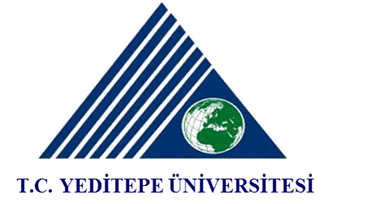 T. C. YEDİTEPE ÜNİVERSİTESİSAĞLIK BİLİMLERİ ENSTİTÜSÜKAYIT SİLDİRME DİLEKÇESİ              …../…../201…				Öğrencinin:Adı, Soyadı		: ..................................................................................Öğrenci Numarası 	: ..................................................................................Telefonu		: ..................................................................................E-Posta		: ..................................................................................Anabilim Dalı  	: ..................................................................................Kayıt Sildirme Nedeni:NOT: Mezuniyet kararı alınan öğrenciler aşağıdaki formu imzalatmadan kayıt sildirme işlemleri tamamlanmamaktadır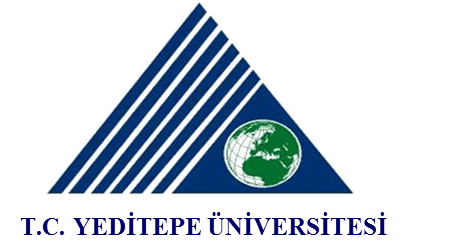 SAĞLIK BİLİMLERİ ENSTİTÜSÜYÜKSEK LİSANS VE DOKTORA ÖĞRENCİLERİNİNKAYIT SİLDİRME FORMUÖĞRENCİNİNADI SOYADI		:…………………………………………………………………………………..	NUMARASI		:…………………………………………………………………………………..	ENSTİTÜSÜ		:…………………………………………………………………………………..	ANABİLİM DALI 	:…………………………………………………………………………………..			BAŞVURU TARİHİ	:………………………………	      ÖĞRENCİNİN İMZASI :…………………………………MALİ İŞLER: REKTÖRLÜK BİNASI 3. KAT,  MERKEZ KÜTÜPHANE: REKTÖRLÜK BİNASI 1. KATYURT MÜDÜRLÜĞÜ SOSYAL TESİSLER BİNASI -1. KAT					MEZUNLAR DERNEĞİ: HUKUK BİNASI 1.KATTADIR. ENSTİTÜ SEKRETERİ BAĞLI BULUNULAN                                                            ENSTİTÜNÜN ENSTİTÜ SEKRETERİ, ÖĞRENCİ İŞLERİ: REKTÖRLÜK BİNASI ZEMİN KAT YÜKSEK LİSANS-DOKTORA OFİSİNOT : TÜM BİRİMLERDEN İMZA ONAYI ALINMADIĞI TAKTİRDE KAYIT SİLDİRME İŞLEMİ GERCEKLEŞTİRLMEMEKTEDİR.ABD Başkanlığı Görüşü :Uygundur Uygun değildir Tarih                Anabilim Dalı BaşkanıBİRİM ADIÜNVANI/ ADI VE SOYADITARİH VE İMZAİLİŞKİ DURUMUMALİ İŞLER MÜDÜRLÜĞÜMERKEZ KÜTÜPHANESİYURT MÜDÜRLÜĞÜZİMMET TESLİMİ (Sadece Diş Hekimliği için)ENSTİTÜ SEKRETERİYukarıda açık kimliği yazılı öğrenci gerekli tüm sorumluluklarını yerine getirmiş ve Yönetim Kurulu'nun  …………………………. tarih ve ……………………...sayılı kararı ile Enstitümüzden  mezun olduğundan ilişiği kesilmiştir	Yukarıda açık kimliği yazılı öğrenci gerekli tüm sorumluluklarını yerine getirmiş ve Yönetim Kurulu'nun  …………………………. tarih ve ……………………...sayılı kararı ile Enstitümüzden  mezun olduğundan ilişiği kesilmiştir	Yukarıda açık kimliği yazılı öğrenci gerekli tüm sorumluluklarını yerine getirmiş ve Yönetim Kurulu'nun  …………………………. tarih ve ……………………...sayılı kararı ile Enstitümüzden  mezun olduğundan ilişiği kesilmiştir	Yukarıda açık kimliği yazılı öğrenci gerekli tüm sorumluluklarını yerine getirmiş ve Yönetim Kurulu'nun  …………………………. tarih ve ……………………...sayılı kararı ile Enstitümüzden  mezun olduğundan ilişiği kesilmiştir	ÖĞRENCİ İŞLERİ MÜDÜRLÜĞÜ